知多郡医師会　もしバナゲーム　利用申請書もしバナゲームを利用してＡＣＰ終活を広めたいので、貸出しをお願いします。なお、利用に当っては医師会の定めた利用要領を守り、破損・紛失の無い様に適切に管理します。　　　　　　　　　　　　　　　　　　　　　　年　　月　　日申請確認　担当者記載欄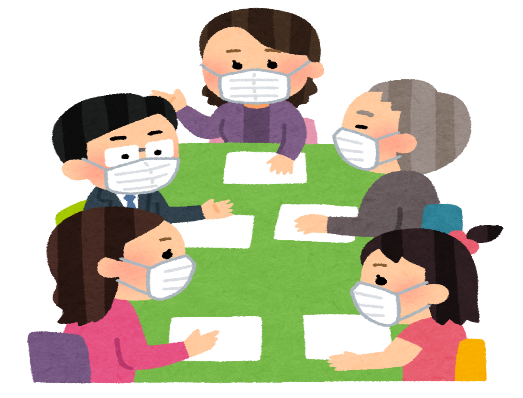 もしバナゲーム　利用報告書貸出されていたもしバナゲームを返却します。　　年　　月　　日返却確認　担当者記載欄利用団体名利用団体名代表者氏名代表者氏名住所住所〒〒〒電話電話利用目的利用目的利用目的利用対象者（使用者）利用対象者（使用者）利用対象者（使用者）利用日参加者数　　　　　　人貸出日貸出数　　　　　　　set貸出数　　　　　　　set貸出№返却予定日貸出し　　　　　　　　　　担当者利用団体名利用団体名代表者氏名代表者氏名電話電話返却者氏名返却者氏名使用した研修会名等使用した研修会名等利用日参加者数　　　　　　人参加者の感想等参加者の感想等参加者の感想等参加者の感想等返却日貸出数　　　　　　　set貸出№返却担当者